Texas Commission on Environmental QualityNotice of Concentrated Animal Feeding Operation Application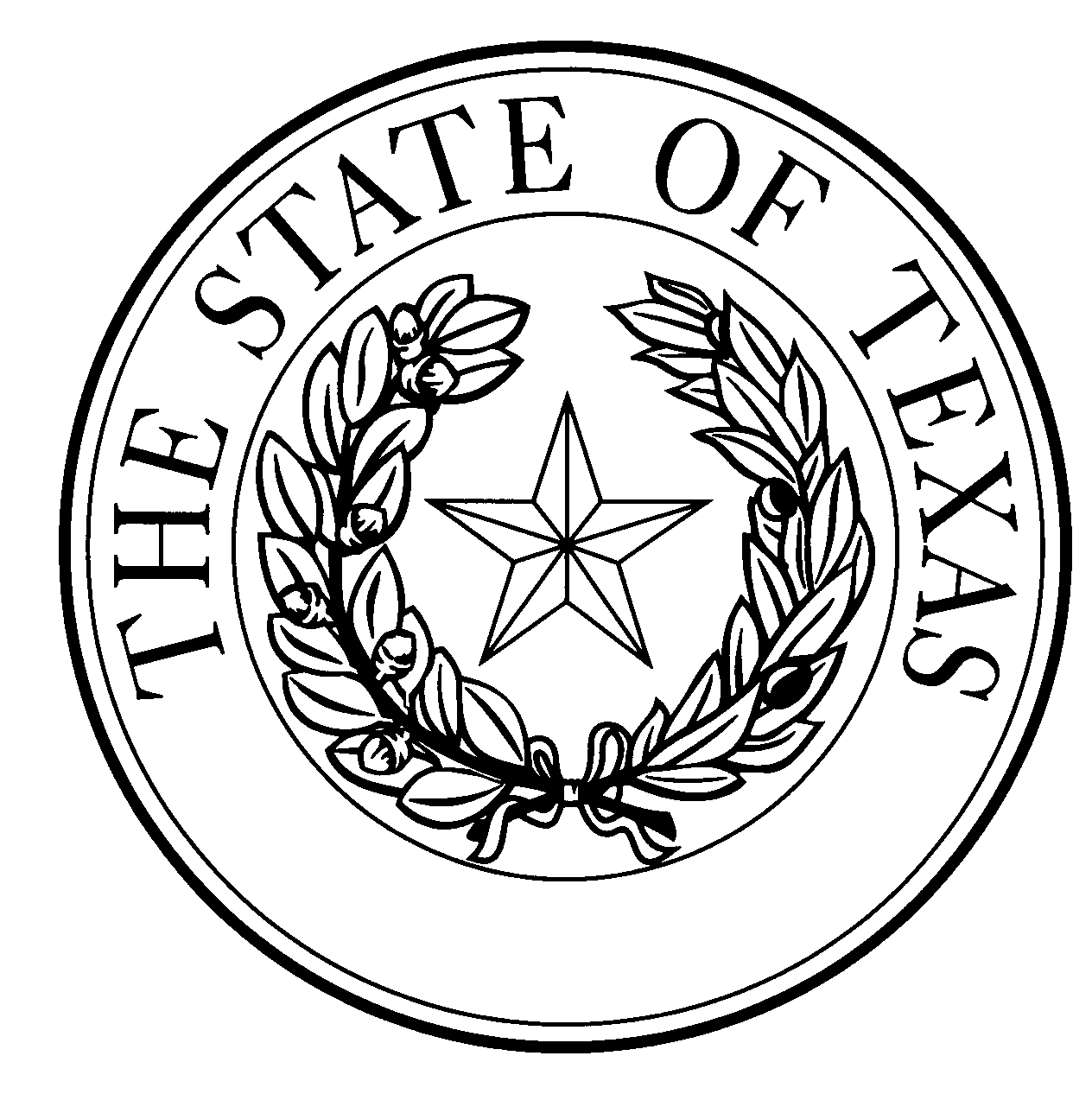 General Permit Authorization No. TXG921258Application. , , ,  have applied to the Texas Commission on Environmental Quality (TCEQ) under General Permit No. TXG920000 for a non-substantial change to the terms of the nutrient management plan (NMP) previously submitted to the TCEQ. The Applicant is reducing the number of total dairy cattle from  head, of which 4,500 head are milking cows to  head, of which  will be milking cows. In addition, irrigation equipment has been removed from LMU 3 – 120 acres to add the corners (previously authorized as LMU 3C – 35 acres) to form LMU 3 – 130 acres and accommodate manure and commodity storage areas, which will decrease the total land application area from 830 to 805 acres. The facility maps have been updated to show the reconfigured LMU boundaries, new wells, commodity storage areas, and manure storage areas. The location of previously proposed retention control structure (RCS) #2 and young stock pens is now the location for the manure storage areas. The design calculations for RCS #1 were revised. The notice of change application and the updated NMP were received by TCEQ on February 26, 2021.No discharge of pollutants into the waters in the state is authorized by this general permit except under chronic or catastrophic rainfall conditions or events. All waste and wastewater will be beneficially used on agricultural land.The facility is located at ,  County, Texas. The facility is located in the drainage area of the  in Segment No.  of the  Basin. The following link to an electronic map of the site or facility’s general location is provided as a public courtesy and is not part of the application or notice. https://tceq.maps.arcgis.com/apps/webappviewer/index.html?id=db5bac44afbc468bbddd360f8168250f&marker=-102.60861%2C34.593333&level=12. For the exact location, refer to the application.The Executive Director of the TCEQ has approved the proposed non-substantial change to the terms of the NMP. The revised terms of the NMP have been included in the permit record and it is available at the TCEQ’s Central Records, 12100 Park 35 Circle Austin, Texas 78753.Information. For additional information about this application, contact  at . Si desea información en Español, puede llamar al 1-800-687-4040. General information regarding the TCEQ can be found at our web site at www.tceq.texas.gov/.Issued: April 26, 2021